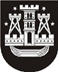 KLAIPĖDOS MIESTO SAVIVALDYBĖS TARYBASPRENDIMASDĖL klaipėdos miesto savivaldybės tarybos 2015 m. gruodžio 22 d. sprendimo nr. t2-340 „dėl klaipėdos miesto jaunimo reikalų tarybos pirmininko patvirtinimo“ pakeitimo 2017 m. lapkričio 23 d. Nr. T2-313KlaipėdaVadovaudamasi Lietuvos Respublikos vietos savivaldos įstatymo 18 straipsnio 1 dalimi, Klaipėdos miesto jaunimo reikalų tarybos nuostatų, patvirtintų Klaipėdos miesto savivaldybės tarybos 2015 m. rugsėjo 24 d. sprendimu Nr. T2-239 „Dėl Klaipėdos miesto jaunimo reikalų tarybos sudarymo ir jos nuostatų patvirtinimo“, 11 punktu ir atsižvelgdama į Klaipėdos miesto jaunimo reikalų tarybos posėdžio 2017-10-09 protokolą Nr. TAR1-139, Klaipėdos miesto savivaldybės taryba nusprendžia:Pakeisti Klaipėdos miesto savivaldybės tarybos 2015 m. gruodžio 22 d. sprendimą Nr. T2-340 „Dėl Klaipėdos miesto jaunimo reikalų tarybos pirmininko patvirtinimo“ ir 1 punktą išdėstyti taip:„1. Patvirtinti Klaipėdos miesto jaunimo reikalų tarybos pirmininke Klaipėdos jaunimo organizacijų asociacijos „Apskritasis stalas“ deleguotą atstovę Agnę Zabrynaitę.“Savivaldybės merasVytautas Grubliauskas